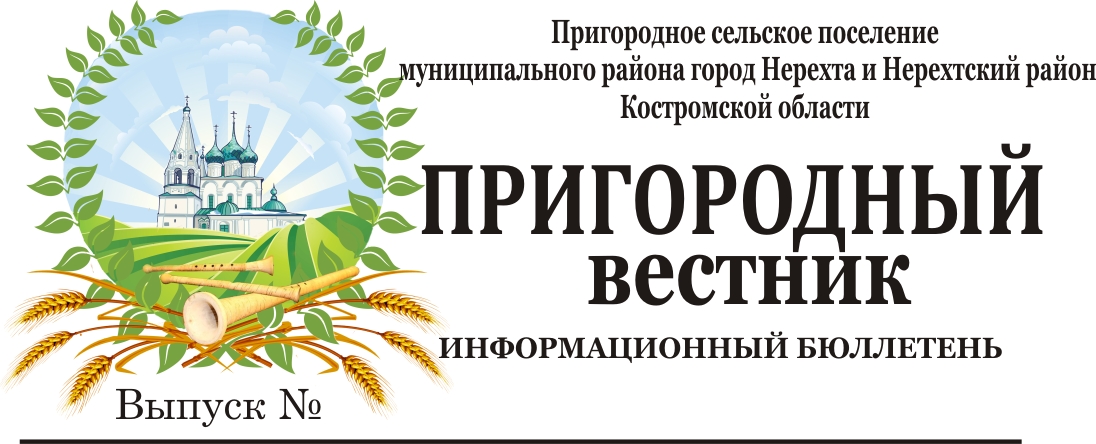 Информационное сообщение	В соответствии со статьей 39.18 Земельного кодекса РФ администрация муниципального района город Нерехта и Нерехтский район информирует о предстоящем предоставлении в аренду земельного участка площадью 3000 кв.м., адрес: Костромская область, Нерехтский район, д.Крутая Гора, разрешенное использование: для ведения личного подсобного хозяйства, категория земель: земли населенных пунктов, кадастровый номер 44:13:060701:227.	Схема расположения земельного участка находится в администрации муниципального района город Нерехта и Нерехтский район по адресу: Костромская область, г. Нерехта, ул. Победы, д.1. Ознакомиться со схемой можно в рабочие дни с 8.00 до 17.00 (перерыв на обед с 12.00 до 13.00), телефон для справок: 8 (49431)5-00-12. 	Граждане, заинтересованные в предоставлении данного участка, в течение тридцати дней до 17 часов 00 минут 30 ноября 2022 г. со дня опубликования и размещения данного извещения лично либо посредством почтовой связи подают заявление о намерении участвовать в аукционе на право приобретения в аренду земельного участка в письменном виде по адресу: Костромская область, г. Нерехта, ул. Победы, д.1.,,,,,,,,,,,,,,,,,,,,,,,,,,,,,,,,,,,,,,,,,,,,,,,,,,,,,,,,,,,,,,,,,,,,,,,,,,,,,,,,,,,,,,,,,,,,,,,,,,,,,,,,,,,,,,,,,,,,,,,,,,,,,,,,,,,,,,,,,,,,,,,,,,,,,,,,,,,,,,,,,,,,,  Администрация Пригородного сельского поселения муниципального района город Нерехта и Нерехтский районКостромской областиПОСТАНОВЛЕНИЕот 27 октября 2022 года     №165Об утверждении муниципальной программы«Развитие территориальногообщественного самоуправления в Пригородном сельском поселении муниципального района город Нерехта и Нерехтский район Костромской области на 2023-2025 годы».Во исполнение Федерального закона от 6 октября 2003 г. №131-ФЗ «Об общих принципах организации местного самоуправления в Российской Федерации», постановления администрации Пригородного сельского поселения муниципального района город Нерехта и Нерехтский район Костромской области от 21.03.2013г. № 35 «Об утверждении положения о порядке разработки и реализации муниципальных целевых программ», Устава муниципального образования Пригородное сельское поселение муниципального района город Нерехта и Нерехтский район Костромской области, в целях создания условий для самоорганизации граждан по месту жительства, развития системы взаимодействия и сотрудничества органов местного самоуправления и органов территориального общественного самоуправления  в решении вопросов местного значения, администрация Пригородного сельского поселения муниципального района город Нерехта и Нерехтский район Костромской области:ПОСТАНОВЛЯЕТ:1.Утвердить муниципальную программу " Развитие территориального общественного самоуправления в Пригородном сельском поселении муниципального района город Нерехта и Нерехтский район Костромской области на 2023-2025 годы " согласно приложения к настоящему постановлению.2. Настоящее постановление вступает в силу со дня его официального опубликования (обнародования).3.Контроль за исполнением настоящего постановления оставляю за собой.Глава Пригородного сельского поселения                                          А.Ю. МалковПриложение №1Утверждено Постановлением администрации Пригородное сельское поселение от 27 октября 2022 г. №165Муниципальная программа «Развитие территориального общественного самоуправления в Пригородном сельском поселении муниципального района город Нерехта и Нерехтский район Костромской области на 2023-2025 годы»ПАСПОРТРаздел 1. Общая характеристика социально-экономической сферы реализации муниципальной программыОсновной целью деятельности ТОС является повышение качества жизни граждан, построение развитого гражданского общества, а не просто инициативное решение насущных проблем и отдельных вопросов местного значения. Организации ТОС выступают в качестве некоммерческих хозяйствующих субъектов, им принадлежит главная роль в решении задач привлечения граждан к участию в местном самоуправлении. Организации ТОС через своих представителей вправе осуществлять нормотворческую инициативу в представительных органах местного самоуправления Пригородного сельского поселения по вопросам местного значения. Рационально организованное местное самоуправление позволяет эффективно решать вопросы удовлетворения основных жизненных потребностей населения, использовать местные ресурсы, снимать социальную напряженность в обществе, повышать доверие населения к власти.Необходимость разработки и принятия муниципальной программы обусловлена потребностью в планомерной и комплексной муниципальной поддержке развития территориального общественного самоуправления, повышения эффективности исполнения органами местного самоуправления установленных законодательством полномочий.  Планомерная, целенаправленная муниципальная поддержка ТОС позволит частично создать правовую, экономическую и методическую основы для применения на территории поселения положений Федерального закона от 06 октября 2003 № 131-ФЗ "Об общих принципах организации местного самоуправления в Российской Федерации". Согласно действующему законодательству под ТОС понимается самоорганизация граждан по месту жительства на части территории муниципального образования (территория сельских населенных пунктов, не являющихся муниципальным образованием, улиц, дворов, домов, подъездов и других территорий) для самостоятельного и под свою ответственность осуществления собственных инициатив в вопросах местного значения. Как форма участия населения в осуществлении местного самоуправления ТОС реализуется посредством проведения собраний и конференций, а также посредством создания органов ТОС, что свидетельствует о наиболее полной самоорганизации граждан. Сфера деятельности ТОС определяется решением вопросов местного значения.Основными направлениями деятельности являются:- организация мероприятий по благоустройству, озеленению и санитарной очистке территорий, на которых действует ТОС;- привлечение населения к мероприятиям по сохранению жилищного фонда;- деятельность по организации досуга населения (проведение праздников во дворах, спортивных мероприятий);- участие в решении вопросов местного значения по обустройству спортивными площадками дворовых территории при МКД.- оказание помощи ветеранам войны и инвалидам, малообеспеченным и многодетным семьям;- взаимодействие со старостами населенных пунктов, уличными и домовыми комитетами, советами МКД.Мероприятия Программы направлены на оказание органам местного самоуправления Пригородного сельского поселения правовой, методической, организационной поддержки, укрепление муниципальных кадров, популяризацию лучшего опыта общественного самоуправления. На территории Пригородного сельского поселения действует 25 ТОС. Существует ряд проблем, сдерживающих развитие ТОС:- несовершенство механизмов взаимодействия и сотрудничества организаций ТОС с отраслевыми структурами, с органами местного самоуправления;- недостаточное использование органами местного самоуправления потенциала ТОС;- низкий уровень активности гражданского общества в решении проблем развития территорий;- низкий уровень информированности населения о деятельности органов ТОС.Важным аспектом модернизации общества является государственная и муниципальная политика по поддержке некоммерческих организаций.Администрации сельского поселения необходимо стремится стимулировать активность граждан, создавать благоприятную атмосферу для ее проявления. Привлекать органы ТОС к благоустройству поселения, к организации общественных работ, к содействию по решению проблем жильцов. Совместными усилиями жителей поселения и администрации осуществлять строительство новых игровых и спортивных площадок, устанавливать скамейки, высаживать деревья. Материальную и финансовую помощь инициативным группам жителей поселения и органам ТОС планируется оказывать через организацию конкурсов «Лучшая улица, лучшее приусадебное хозяйство, лучший дом, лучший ТОС».Задачей органов местного самоуправления, в первую очередь, является привлечение активистов-общественников к реализации местных инициатив и ТОС, формирование устойчивого актива поселения из числа органов ТОС.Так как основным направлением деятельности территориального общественного самоуправления является решение социально значимых для населения вопросов, то это требует от ТОС установления социальных партнерских отношений со всеми заинтересованными лицами и организациями.Раздел 2. Цели, целевые показатели, описание ожидаемых конечных результатов, сроков и этапов реализации муниципальной программыЦелью Программы является развитие и повышение эффективности деятельности ТОС Пригородного сельского поселения. Для достижения указанной цели требуется решение следующих задач:-повышение потенциала ТОС в решении проблем развития территорий;- создание благоприятных условий для проявления инициативы гражданами по месту жительства;- создание единого информационного пространства деятельности ТОС; - совершенствование механизмов взаимодействия и сотрудничества организаций ТОС с органами местного самоуправления. Сведения о целевых показателях реализации муниципальной программы представлены в Таблице 2 муниципальной программы.Ожидаемые социально-экономические результаты от реализации программы:- повышение активности участия жителей в осуществлении собственных инициатив по вопросам местного значения и развития территориального общественного самоуправления в Пригородном сельском поселении,- участие ТОС в районных и областных конкурсах,- выработка системы взаимодействия органов местного самоуправления с органами ТОС в целях повышения активности граждан в решении вопросов местного значения;-создание единого информационного пространства деятельности ТОС; -содействие органам ТОС в налаживании делового сотрудничества с учреждениями, организациями, хозяйствующими субъектами Пригородного сельского поселенияСроки реализации муниципальной программы – 2023-2025 годы.Раздел 3. Обобщенная характеристика основных мероприятий муниципальной программыДля реализации Программы необходимо реализовать комплекс мероприятий согласно Приложению 1.Раздел 4. Ресурсное обеспечение муниципальной программыРесурсное обеспечение муниципальной программы осуществляется за счет средств бюджета Пригородного сельского поселения муниципального района город Нерехта и Нерехтский район Костромской области. Общий объем финансирования муниципальной программы составляет 613 400 рублей.Реализация программы осуществляется за счет средств бюджета Пригородного сельского поселения (таблица 1).Таблица 1. – Ресурсное обеспечение муниципальной программыРаздел 5. Механизм реализации ПрограммыМуниципальным заказчиком Программы является: Администрация Пригородного сельского поселения.Исполнители Программы – Администрация Пригородного сельского поселения.              Главный распорядитель бюджетных средств Пригородного сельского поселения: Администрация Пригородного сельского поселения.В течение года возможна корректировка мероприятий программы, а также корректировка лимитов бюджетных ассигнований на реализацию программы.Приобретение товаров для реализации муниципальной программы осуществляется в рамках реализации Федерального закона. Механизм реализации программы предусматривает:- организация, управление и контроль за реализацией мероприятий программы;- направление денежных средств на финансирование мероприятий;- организация взаимодействия органов местного самоуправления, ТОС и прочих организаций, и предприятий, находящихся на территории Пригородного сельского поселения;- привлечение населения к решению проблем благоустройства и развития поселения.Раздел 6. Оценка социально-экономической эффективности реализации ПрограммыВ ходе реализации муниципальной Программы «Развитие территориального общественного самоуправления в Пригородном сельском поселении муниципального района город Нерехта и Нерехтский район Костромской области на 2023-2025 годы» произойдет положительный сдвиг в развитии и увеличении эффективности деятельности ТОС; увеличится количество активного населения, участвующего в социально значимых мероприятиях поселения; наладится взаимодействие органов местного самоуправления, ТОС и хозяйствующих субъектов.Оценку эффективности реализации Программы определяет Администрация Пригородного сельского поселения муниципального района город Нерехта и Нерехтский район Костромской области ежегодно на основе анализа достигнутых показателей, которые отражаются в годовом отчете о проделанной работе ТОС.Для оценки эффективности реализации Программы используются целевые индикаторы по направлениям, которые отражают выполнение мероприятий Программы.Оценка эффективности реализации Программы производится путем сравнения фактически достигнутых показателей за соответствующий год с утвержденными на год значениями целевых индикаторов. Эффективность реализации Программы оценивается как степень фактического достижения целевых индикаторов.Таблица 2. – Целевые показатели муниципальной программыПриложение 1Мероприятия муниципальной программы«Развитие территориального общественногосамоуправления в Пригородном сельском поселении муниципального района город Нерехта и Нерехтский район Костромской области на 2023-2025 годы»,,,,,,,,,,,,,,,,,,,,,,,,,,,,,,,,,,,,,,,,,,,,,,,,,,,,,,,,,,,,,,,,,,,,,,,,,,,,,,,,,,,,,,,,,,,,,,,,,,,,,,,,,,,,,,,,,,,,,,,,,,,,,,,,,,,,,,,,,,,,,,,,,,,,,,,,,,,,,,,,,,,,,Администрация Пригородного сельского поселения муниципального района город Нерехта и Нерехтский районКостромской областиПОСТАНОВЛЕНИЕ27 октября 2022 г. № 166Об утверждении муниципальной программы «Предупреждение чрезвычайных ситуаций, развитие гражданской обороны, защита населения и территорий от чрезвычайных ситуаций природного и техногенного характера, повышение безопасности людей при нахождении на водных объектах, расположенных на территории МО Пригородное сельское поселение»В соответствии с Федеральными законами от 21.12.1994 N 69-ФЗ "О пожарной безопасности", от 21.12.1994 N 68-ФЗ "О защите населения и территорий от чрезвычайных ситуаций природного и техногенного характера", от 06.10.2003 года № 131-ФЗ «Об общих принципах организации местного самоуправления», руководствуясь Уставом муниципального образования  Пригородное сельское поселение  муниципального района город Нерехта и Нерехтский район Костромской области, администрация  Пригородного  сельского поселения,ПОСТАНОВЛЯЕТ:1. Утвердить муниципальную программу «Предупреждение чрезвычайных ситуаций, развитие гражданской обороны, защита населения и территорий от чрезвычайных ситуаций природного и техногенного характера, повышение безопасности людей при нахождении на водных объектах, расположенных на территории МО Пригородное сельское поселение» согласно приложению.2. Главному специалисту (финансисту) администрации Пригородного сельского поселения предусмотреть финансирование мероприятий Программы в бюджете муниципального образования.3. Настоящее постановление вступает в силу с даты его официального опубликования (обнародования).4. Контроль за исполнением постановления возложить на заместителя главы администрации Пригородного сельского поселения.Глава администрации Пригородного сельского поселения                                                А.Ю.МалковУТВЕРЖДЕНОпостановлением администрации                                                                                                                                                                 Пригородного сельского поселенияот 27 октября 2022 года № 166ПАСПОРТмуниципальной программы «Предупреждение чрезвычайных ситуаций, развитие гражданской обороны, защита населения и территорий от чрезвычайных ситуаций природного и техногенного характера, повышение безопасности людей при нахождении на водных объектах, расположенных на территории МО Пригородное сельское поселение»(далее - муниципальная программа)Раздел I. Содержание проблемы и обоснование необходимости ее решения программными методамиНа территории муниципального образования Пригородное сельское поселение муниципального района город Нерехта и Нерехтский район Костромской области существуют угрозы чрезвычайных ситуаций природного и техногенного характера.Природные чрезвычайные ситуации могут сложиться в результате опасных природных явлений: сильные ветры, снегопады, засухи, пожары.Для решения проблем жизнеобеспечения пострадавших в крупномасштабных чрезвычайных ситуациях нужны новые решения. Решить соответствующие проблемы представляется целесообразным программными мероприятиями по дооборудованию объектов социальной сферы, которые можно использовать по двойному назначению:- в повседневном режиме - для социально полезных целей;- в режиме чрезвычайной ситуации - для первоочередного жизнеобеспечения пострадавших. Исходя из перечисленного проблемы защиты населения и территорий от чрезвычайных ситуаций необходимо решить программными методами на муниципальном уровне.Принятие и исполнение положений данной программы скоординирует деятельность ГИМС, правоохранительных органов, администрации муниципального образования Пригородное сельское поселение муниципального района город Нерехта и Нерехтский район Костромской области, других заинтересованных ведомств в профилактике и сокращении количества происшествий на водных объектах поселения, сократит количество случаев травматизма, повысит безопасность нахождения людей на водных объектах поселения.Согласно статье 132 Конституции Российской Федерации органы местного самоуправления самостоятельно осуществляют охрану общественного порядка, а также решают иные вопросы местного значения. Утверждение и реализация муниципальной   программы поможет наиболее эффективно обеспечивать безопасность людей при нахождении на водных объектахРаздел II. Основные цели и задачиОсновные цели Программы:- обеспечение безопасности и жизнедеятельности населения в чрезвычайных ситуациях мирного и военного времени; -снижение числа погибших в результате своевременной помощи пострадавшим, оказанной поисково-спасательными службами;-улучшение материальной базы учебного процесса по вопросам гражданской обороны и чрезвычайным ситуациям;-улучшение работы по предупреждению правонарушений на водных объектах; - снижение случаев гибели людей на водных объектах поселения;-создание резервов (запасов) материальных ресурсов для ликвидации чрезвычайных ситуаций и в особый период;-повышение подготовленности к жизнеобеспечению населения, пострадавшего в чрезвычайных ситуациях.Основные задачи Программы:- реализация системы мер по подготовке руководящего состава, специалистов и населения к действиям в чрезвычайных ситуациях мирного и военного времени; - организация и проведение мероприятий по оснащению гражданской обороны необходимым имуществом для осуществления деятельности в условиях чрезвычайных ситуаций мирного и военного времени, обеспечение средствами индивидуальной защиты работников администрации и муниципальных предприятий, и организаций, созданных администрацией. -  совершенствование системы оповещения руководящего состава и населения по сигналам гражданской обороны и при возникновении чрезвычайных ситуаций;- создание резервов материальных ресурсов для нужд гражданской обороны, предупреждения и ликвидации чрезвычайных ситуаций мирного и военного времени и организация их хранения;- участие в предупреждении и ликвидации чрезвычайных ситуаций на территории муниципального района;- организация работы по предупреждению и пресечению нарушений правил поведения на воде;- создание материальных резервов для ликвидации чрезвычайных ситуаций;- предупреждение опасного поведения людей на водных объектах;- сокращение детского травматизма на водных объектах;- создание системы непрерывного обучения детей правилам безопасного поведения на воде;- совершенствование организации пляжного отдыха, культуры отдыха на водных объектах, соблюдения мер безопасности на рыбалке в летнее и зимнее время года;- формирование общественного мнения по проблеме безопасности на водных объектах;- анализ влияния социальных и экономических факторов на состояние безопасности на водных объектах;- ликвидация несанкционированных мест купания.Раздел III. Система программных мероприятий и ресурсное обеспечениеВ Программу включены:-мероприятия по защите населения и территорий от чрезвычайных ситуаций;- мероприятия по повышению безопасности населения на водных объектах поселения.Ресурсное обеспечение Программы составляют средства из резервного фонда администрации Пригородного сельского поселения.Раздел IV. Нормативное обеспечениеВ процессе реализации программы и с учетом принятия федеральных, областных нормативно-правовых актов на местном уровне могут разрабатываться и приниматься нормативные правовые акты, необходимые для осуществления Программы.Раздел V. Оценка эффективности социально-экономических и экологических последствий от реализации программыПрограмма носит социальный характер, основными критериями ее эффективности являются безопасность на водных объектах, защита населения и территорий муниципального образования Пригородное сельское поселение муниципального района город Нерехта и Нерехтский район Костромской области от чрезвычайных ситуаций.В соответствии с целями настоящей Программы предполагается достичь следующих результатов: - создание мест размещения для пострадавших в чрезвычайных ситуациях.-обеспечение средствами защиты населения на случай чрезвычайных ситуаций и в особый период.-  снижение случаев гибели людей на водных объектах поселения.Реализация муниципальной программы призвана стать мобилизующим фактором развития экономики поселения, улучшения качества жизни населения, обеспечения стабильности, укрепления региональной безопасности и правопорядка, а применение программно-целевого метода позволит обеспечить комплексное урегулирование наиболее острых и проблемных вопросов и системное развитие инфраструктуры в сфере правопорядка и безопасности муниципального образования  Пригородное  сельское поселение муниципального района город Нерехта и Нерехтский район Костромской области.	Приложение 1к муниципальной программеПеречень мероприятий муниципальной программы «Предупреждение чрезвычайных ситуаций, развитие гражданской обороны, защита населения и территорий от чрезвычайных ситуаций природного и техногенного характера, повышение безопасности людей при нахождении на водных объектах, расположенных на территории МО Пригородное сельское поселение»Наименование программыМуниципальная программа «Развитие территориального общественного самоуправления в Пригородном сельском поселении муниципального района город Нерехта и Нерехтский район Костромской области на 2023-2025 годы» (далее именуется - Программа)Обоснование для разработки Программы:- Федеральный закон № 131 – ФЗ от 06.10.2003 г. «Об общих принципах организации местного самоуправления в Российской Федерации»,-Устав муниципального образования Пригородное сельское поселение муниципального района город Нерехта и Нерехтский район Костромской области- постановление администрации Пригородного сельского поселения муниципального района город Нерехта и Нерехтский район Костромской области от 21.03.2013г. № 35 «Об утверждении положения о порядке разработки и реализации муниципальных целевых программ»Заказчик Программы:Администрация Пригородного сельского поселения муниципального района город Нерехта и Нерехтский район Костромской областиРазработчик Программы:Администрация Пригородного сельского поселения муниципального района город Нерехта и Нерехтский район Костромской областиИсполнители Программы:Администрация Пригородного сельского поселения муниципального района город Нерехта и Нерехтский район Костромской областиЦель и задачи Программы:Цель: развитие и повышение эффективности деятельности территориального общественного самоуправления Пригородного сельского поселения муниципального района город Нерехта и Нерехтский район Костромской области.Задачи:-повышение потенциала ТОС в решении проблем развития территорий;- создание благоприятных условий для проявления инициативы гражданами по месту жительства;- создание единого информационного пространства деятельности ТОС;- совершенствование механизмов взаимодействия и сотрудничества организаций ТОС с органами местного самоуправления;Основные мероприятия Программы:- участие в местных, районных и областных конкурсах;- освещение деятельности органов ТОС в средствах массовой информации и сети интернет на официальном сайте Пригородного сельского поселения;- проведение субботников на территории ТОСовСроки и этапы реализации2023-2025 годы,выделение этапов не предусматриваетсяОбъемы и источники финансирования Программы:Финансирование Программы осуществляется за счет средств местного бюджета. Общий объем финансирования программы на 2023-2025 годы составит 597800 рублей в том числе:в 2023 году – 597800 рублей;в 2024 году – 7800 рублей;в 2025 году – 7800 рублей.Ожидаемые конечные результаты Программы:- участие ТОС в местных, районных и областных конкурсах;- выработка системы взаимодействия органов местного самоуправления с органами ТОС в целях повышения активности граждан в решении вопросов местного значения;- создание единого информационного пространства деятельности ТОС;- содействие органам ТОС в налаживании делового сотрудничества с учреждениями, организациями, хозяйствующими субъектами Пригородного сельского поселенияМероприятиеИсточник финансированияФинансирование мероприятий муниципальной программы тыс. руб.Финансирование мероприятий муниципальной программы тыс. руб.Финансирование мероприятий муниципальной программы тыс. руб.Финансирование мероприятий муниципальной программы тыс. руб.МероприятиеИсточник финансированияВсегов том числев том числев том числеМероприятиеИсточник финансированияВсего2023 год2024 год2025 год123456Обустройство детских игровых площадокБюджет Пригородного сельского поселения613, 4597,87,87,8Приобретение спортивного инвентаряБюджет Пригородного сельского поселения613, 4597,87,87,8Обустройство мест массового отдыха людей (фонари, скамейки, урны, беседки)Бюджет Пригородного сельского поселения613, 4597,87,87,8Укомплектование малыми архитектурными формамиБюджет Пригородного сельского поселения613, 4597,87,87,8Реконструкция уличного освещения, систем ЖКХБюджет Пригородного сельского поселения613, 4597,87,87,8Премирование победителей и активных участников ТОСБюджет Пригородного сельского поселения613, 4597,87,87,8Обеспечение первичных мер пожарной безопасности в границах населенных пунктов поселенияБюджет Пригородного сельского поселения613, 4597,87,87,8Создание условий для организации досуга и обеспечения жителей поселения услугами организации культурыБюджет Пригородного сельского поселения613, 4597,87,87,8№ № п/пНаименование показателяИндикатор целевых показателейИндикатор целевых показателейИндикатор целевых показателейИндикатор целевых показателей№ № п/пНаименование показателя2022 год (оценка)2023 год (план)2024 год (план)2025 год (план)12345611Количество районных, областных конкурсов и мероприятий, где участвует ТОС поселения-1-122Увеличение численности активного населения в решении проблем поселения (от общей численности населения поселения)70%72%75%90%33Количество мероприятий, проведенных ТОС совместно с другими структурами поселения34634835035044Количество публикаций о проведенной работе ТОС2345№ п/пНаименование мероприятияСрок реализацииОбъем финансированияИсточник финансированияОжидаемые результатыРазвитие и повышение эффективности деятельности территориального общественного самоуправления Пригородного сельского поселенияРазвитие и повышение эффективности деятельности территориального общественного самоуправления Пригородного сельского поселенияРазвитие и повышение эффективности деятельности территориального общественного самоуправления Пригородного сельского поселенияРазвитие и повышение эффективности деятельности территориального общественного самоуправления Пригородного сельского поселенияРазвитие и повышение эффективности деятельности территориального общественного самоуправления Пригородного сельского поселения1.Повышение потенциала ТОС в решении проблем развития территорийПовышение потенциала ТОС в решении проблем развития территорийПовышение потенциала ТОС в решении проблем развития территорийПовышение потенциала ТОС в решении проблем развития территорийПовышение потенциала ТОС в решении проблем развития территорий1.1.Участие в областных конкурсах2023-2025 годы--Участие ТОС в областных конкурсах2.Создание благоприятных условий для проявления инициативы гражданами по месту жительстваСоздание благоприятных условий для проявления инициативы гражданами по месту жительстваСоздание благоприятных условий для проявления инициативы гражданами по месту жительстваСоздание благоприятных условий для проявления инициативы гражданами по месту жительстваСоздание благоприятных условий для проявления инициативы гражданами по месту жительства2.1.Обустройство детских игровых площадок;Приобретение спортивного инвентаря;Обустройство мест массового отдыха людей (фонари, скамейки, урны, беседки);Укомплектование малыми архитектурными формами;Реконструкция уличного освещения, систем ЖКХ;Премирование победителей и активных участников ТОС;Обеспечение первичных мер пожарной безопасности в границах населенных пунктов поселения;Создание условий для организации досуга и обеспечения жителей поселения услугами организации культуры2023-2025 год613,4 тыс. руб.Бюджет Пригородного сельского поселенияВыработка системы взаимодействия органов местного самоуправления с органами ТОС в целях повышения активности граждан в решении вопросов местного значения3.Создание единого информационного пространства деятельности ТОССоздание единого информационного пространства деятельности ТОССоздание единого информационного пространства деятельности ТОССоздание единого информационного пространства деятельности ТОССоздание единого информационного пространства деятельности ТОС3.1.Освещение деятельности органов ТОС в средствах массовой информации и сети интернет на официальном сайте администрации Пригородного сельского поселения2023-2025 год--создание единого информационного  пространства деятельности ТОС4.Совершенствование механизмов взаимодействия и сотрудничества организаций ТОС с отраслевыми структурами на уровне поселений с органами местного самоуправленияСовершенствование механизмов взаимодействия и сотрудничества организаций ТОС с отраслевыми структурами на уровне поселений с органами местного самоуправленияСовершенствование механизмов взаимодействия и сотрудничества организаций ТОС с отраслевыми структурами на уровне поселений с органами местного самоуправленияСовершенствование механизмов взаимодействия и сотрудничества организаций ТОС с отраслевыми структурами на уровне поселений с органами местного самоуправленияСовершенствование механизмов взаимодействия и сотрудничества организаций ТОС с отраслевыми структурами на уровне поселений с органами местного самоуправленияПроведение субботников, культурных мероприятий, спортивных мероприятий на территории ТОС2023-2025 год--содействие органам ТОС в налаживании делового сотрудничества с учреждениями, организациями, хозяйствующими субъектами Пригородного сельского поселенияИтого613,4 тыс. рублейПолное наименованиеПредупреждение чрезвычайных ситуаций, развитие гражданской обороны, защита населения и территорий от чрезвычайных ситуаций природного и техногенного характера, повышение безопасности людей при нахождении на водных объектах, расположенных на территорииМО Пригородное сельское поселениеОтветственный исполнитель муниципальной программыАдминистрация муниципального образования Пригородное сельское поселение муниципального района город Нерехта и Нерехтский район Костромской областиПрограммаПредупреждение чрезвычайных ситуаций, развитие гражданской обороны, защита населения и территорий от чрезвычайных ситуаций природного и техногенного характера, повышение безопасности людей при нахождении на водных объектах, расположенных на территорииМО Пригородное сельское поселениеЦели муниципальной программы- обеспечение безопасности и жизнедеятельности населения в чрезвычайных ситуациях мирного и военного времени, совершенствование деятельности органов управления, сил и средств в чрезвычайных ситуациях, системы оповещения руководящего состава и населения по сигналам гражданской обороны и в чрезвычайных ситуациях, создание условий для снижения рисков и смягчения последствий чрезвычайных ситуаций природного и техногенного характера;- снижение случаев гибели людей на водных объектах поселения;Задачи муниципальной программы- реализация системы мер по подготовке руководящего состава, специалистов и населения к действиям в чрезвычайных ситуациях мирного и военного времени;- организация и проведение мероприятий по оснащению гражданской обороны необходимым имуществом для осуществления деятельности в условиях чрезвычайных ситуаций мирного и военного времени, обеспечение средствами индивидуальной защиты работников администрации и муниципальных предприятий, и организаций, созданных администрацией.-  совершенствование системы оповещения руководящего состава и населения по сигналам гражданской обороны и при возникновении чрезвычайных ситуаций;- создание резервов материальных ресурсов для нужд гражданской обороны, предупреждения и ликвидации чрезвычайных ситуаций мирного и военного времени и организация их хранения;- участие в предупреждении и ликвидации чрезвычайных ситуаций на территории муниципального района;- организация работы по предупреждению и пресечению нарушений правил поведения на воде;- создание материальных резервов для ликвидации чрезвычайных ситуаций;- предупреждение опасного поведения людей на водных объектах;- сокращение детского травматизма на водных объектах;- создание системы непрерывного обучения детей правилам безопасного поведения на воде;- совершенствование организации пляжного отдыха, культуры отдыха на водных объектах, соблюдения мер безопасности на рыбалке в летнее и зимнее время года;- формирование общественного мнения по проблеме безопасности на водных объектах;- анализ влияния социальных и экономических факторов на состояние безопасности на водных объектах;- ликвидация несанкционированных мест купания.Целевые   показатели муниципальной программы- выполнение мероприятий по пропаганде безопасности в чрезвычайных ситуациях;- создание мест размещения для пострадавших в чрезвычайных ситуациях;- обеспечение средствами защиты населения на случай чрезвычайных ситуаций и в особый период;- снижение случаев гибели людей на водных объектах поселения.Сроки реализации муниципальной  программы2023-2025 годыОбъемы финансирования муниципальной программыДенежные средства выделяются по потребности из резервного фонда администрации Пригородного сельского поселения муниципального района г. Нерехта и Нерехтский район Костромской областиОжидаемые результаты от реализации муниципальной программыВ результате реализации программы ожидается:- снижение количества случаев гибели и травматизма на водных объектах поселения.- снижение детского травматизма, создание комфортной и безопасной среды для отдыха на воде.Мероприятия по реализации программыИсточники финансированияСрок исполнения мероприятияОтветственный за выполнение мероприятия программыПланируемые результаты выполнения мероприятий программыМероприятия по реализации программыИсточники финансированияСрок исполнения мероприятияОтветственный за выполнение мероприятия программыПланируемые результаты выполнения мероприятий программы- приобретение плакатов по ГО и ЧС;-приобретение и установка знаков безопасности на воде;- публикация материалов по ГО и ЧС, безопасном поведении на водных объектах на сайте администрации и в информационном бюллетене «Пригородный вестник»;- обучение населения по тематике гражданской обороны, подготовки к действиям по защите от опасностей, возникающих при чрезвычайных ситуациях природного и техногенного характера.Резервный фонд администрации Пригородного сельского поселения2023-2025 годыАдминистрация муниципального образования Пригородное сельское поселение1.Организация системы оповещения населения в случае возникновения чрезвычайных ситуаций или пожара в конкретном населенном пункте;2.Проведение мероприятий, направленных на обучение населения мерам развития гражданской обороны, защиты населения и территорий от чрезвычайных ситуаций природного и техногенного характера;3. Предупреждение и профилактика несчастных случаев при нахождении на водных объектах;4. Формирование общественного мнения по проблеме безопасности людей на водных объектах;5. Снижение детского травматизма гибели людей на водных объектах- приобретение плакатов по ГО и ЧС;-приобретение и установка знаков безопасности на воде;- публикация материалов по ГО и ЧС, безопасном поведении на водных объектах на сайте администрации и в информационном бюллетене «Пригородный вестник»;- обучение населения по тематике гражданской обороны, подготовки к действиям по защите от опасностей, возникающих при чрезвычайных ситуациях природного и техногенного характера.Резервный фонд администрации Пригородного сельского поселения2023-2025 годыАдминистрация муниципального образования Пригородное сельское поселение1.Организация системы оповещения населения в случае возникновения чрезвычайных ситуаций или пожара в конкретном населенном пункте;2.Проведение мероприятий, направленных на обучение населения мерам развития гражданской обороны, защиты населения и территорий от чрезвычайных ситуаций природного и техногенного характера;3. Предупреждение и профилактика несчастных случаев при нахождении на водных объектах;4. Формирование общественного мнения по проблеме безопасности людей на водных объектах;5. Снижение детского травматизма гибели людей на водных объектах- приобретение плакатов по ГО и ЧС;-приобретение и установка знаков безопасности на воде;- публикация материалов по ГО и ЧС, безопасном поведении на водных объектах на сайте администрации и в информационном бюллетене «Пригородный вестник»;- обучение населения по тематике гражданской обороны, подготовки к действиям по защите от опасностей, возникающих при чрезвычайных ситуациях природного и техногенного характера.Резервный фонд администрации Пригородного сельского поселения2023-2025 годыАдминистрация муниципального образования Пригородное сельское поселение1.Организация системы оповещения населения в случае возникновения чрезвычайных ситуаций или пожара в конкретном населенном пункте;2.Проведение мероприятий, направленных на обучение населения мерам развития гражданской обороны, защиты населения и территорий от чрезвычайных ситуаций природного и техногенного характера;3. Предупреждение и профилактика несчастных случаев при нахождении на водных объектах;4. Формирование общественного мнения по проблеме безопасности людей на водных объектах;5. Снижение детского травматизма гибели людей на водных объектах